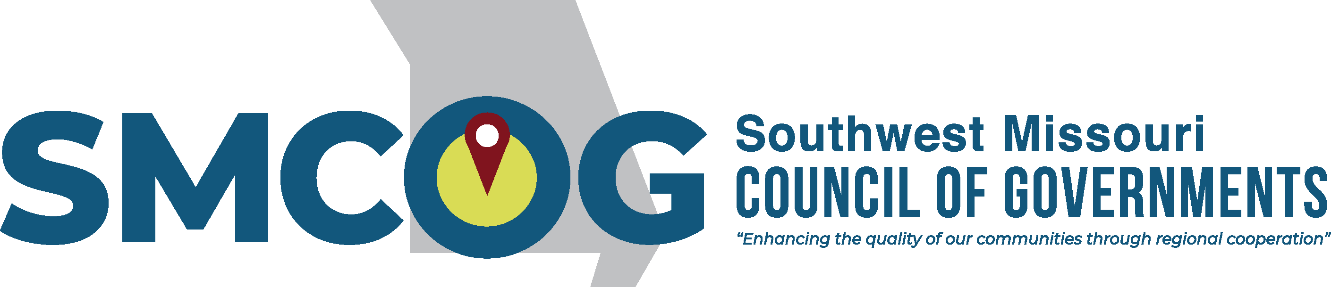 Southwest Missouri Council of GovernmentsBoard of Directors Annual Meeting MinutesWednesday, December, 1, 20219:00 a.m.MO Job Center, 2900 E. Sunshine St., Springfield, MOAttendance:Members:Chris Coulter- Greene CountyAnna Evans – Show Me Christian CoAndy Novinger – Anderson EngineeringCindy Stephens – OTCBecky Baltz – TREKK DesignCary Charles – OTCHoward Fisk – Fisk TransportationTodd Wiesehan – Christian CountyHollie Elliott – Dallas Co Economic DevCrystal Warren – Fair GroveDane Seiler – CJW TransportationJoel Hornickel – BransonStan Whitehurst – Webster CountyRandy Owens – Webster CountyDana Louderbaugh – Fair GroveJohn Forrester – Allgeier, MartinCallie Linville – City UtilitiesJared Rasmussen – Olsson Sam Rost – MarshfieldHank Smythe – Stone CountyStephen Short – Fair GroveLindsay Reichart – Paragon ArchitectureKen McClure – SpringfieldDuane Lavery - GroMarshfieldGrant Selvey – Lawrence CountyJacob Marler – Ash GroveAllen Kunkel - MSUBrendan Griesemer - SpringfieldCindy Robbins – Nixa Jake Phillips - BransonJon Holmes - AuroraBob Senninger – Lawrence CountyJason Haymes – Mt. VernonMark Maples – Stone CountyJay Wynn – CJW Transportation ConsultantsNancy Edson – Esterly, SchneiderNeil Brady – Bartlett & WestSteve Schultz – Bartlett & WestShawn Barry – Toth & AssocJennifer Wilson – N-FORMJerany Jackson – Great River EngineeringJerry Harman – Kimberling CityJoe Kelly – Mt. VernonJohn Montgomery – Ozark GreenwaysKathy Smith – N-FORMMax Springer – Mt. VernonMatt Miller – Toth & Assoc. Ralph Phillips – Christian CountyTim Selvey – Lawrence CountySteve Seaton – HurleyTina Didreckson – CraneTyler Barnes – Toth & AssocWayne Blades – Stone CountyRobin Rees – Oak Star BankSteve Childers – OzarkDavid Roush – Billings Gail Noggle – Econ Development AllianceRick Davis – Pleasant HopePartners and Guests:Erin Engelmeyer – Sen. Hawley’s OfficeSteve Campbell - MoDOTJeremy Pruett – Congressman Long’s OfficeMike Ussery – Congressman Long’s OfficeStacy Reese – MoDotStacy Burks – Red CrossNatasha Longpine - OTORon Seyl – MoDEDSara Fields - OTOAlex Cobb - SeniorAgeAndy Schiller – MO DNRDrew Cannon – Congresswoman Vicki HartzlerMary Rajek - MoDEDSonya Anderson – Sen. Blunt’s OfficeRob Hunt - MoDNRTheresa Sampaio – Mo DEDRonda Burnett – MDCStaff:Jason RayJane HoodAvery KneseDorothy Wittorff-SandgrenAishwarya ShresthaThomas CunninghamLexi MasonCourtney PinkhamHanna SchinstockRyan SmithIntroductions – Todd WiesehanGuest Speaker – Senator Roy BluntOpen Business MeetingCall to Order – Todd WiesehanApproval of December 1, 2021 Meeting Agenda—Todd WiesehanTodd announced that the Agenda would need to be amended.  Jason Ray shared that Item # 4 would need to go to # 5 and #4 would need be replaced with the Approval of a Transfer between SMCOG bank accounts for EDA Partnership Planning Program. Howard Fisk motioned to approve making those changes including moving the Guest Speaker to the top of the Agenda.  Seconded by Cindy Stephens.  Motion Carried. Approval of October 27, 2021 Meeting Minutes— Todd WiesehanStan Whitehurst motioned, and Howard Fisk seconded to approve the Minutes for the October 27, 2021 meeting. Motion Carried.Legislative Reports-Dan Wadlington - Senator Blunt’s OfficeNo updates since Senator Blunt updated us as our Guest Speaker. -Erin Engelmeyer – Senator Hawley’s OfficeThe Senate is debating this week the National Defense Authorization Act (NDAA).  Looking at 25 different amendments.  Senator has an amendment to the House version which changes the Draft to include women.  Senator Hawley’s amendment would make the Draft optional for women to serve. -Jeremy Pruett – Congressman Long’s OfficeLast year the congressman co-sponsored Bills HR4227 & HR4229 that would make it illegal for broadband companies to falsify their broadband maps and the Broadband Deployment Accuracy & Technological Availability Act. Both were passed last April. -Drew Cannon – Congresswoman Vicki Hartzler’s OfficeGovernment funding and debt ceiling will both expire on 12/3/21.  There is a bill that would allow ARPA funds to be spent on transportation projects. It would allow up to 30% or $10million whichever is greater. That may end up in the Continuing Resolution (CR). Business1. Approval of Wayne Blades to replace Mark Maples on the Executive Committee – Jason RayStone County Presiding Commissioner Mark Maples has resigned from the Executive Committee and it has been recommended that he replaced by Stone County Commissioner Wayne Blades. Jerry Harmon motioned and Sam Rost seconded to Approve Wayne Blades to replace Mark Maples on the Executive Committee.  Motion carried.2.  Approval of RLF Service Agreement with City of Springfield, MO – Jason RaySMCOG received two proposals to provide loan services, process loan applications, issue credit memos, and make recommendations to our loan review committee. Those were from the City of Springfield and New Growth, a community development corporation located in Clinton, MO.  They were similar, however, the City of Springfield’s portfolio looks similar to what the EDA loans would look like where as the New Growth is more micro loans.  The cost was almost identical between the two organizations and Springfield is here as New Growth is 1 ½ hours away.  Therefore, SMCOG staff is recommending the  Springfield RLF Agreement which was in the packet that was handed out. Sam Rost motioned and Howard Fisk seconded to Approve an RLF Service Agreement with City of Springfield, MO.  Motion carried. 3.  Approval to Engage Kutak Rock LLP for Legal Representation and Review of RLF Application and Loan Documents – Jason RayKutak Rock would review the loan application and documents and provide legal memo of certification which is required by EDA. They estimate the review would cost no more than $4000. Tracy Slagle motioned and Howard Fisk seconded. Howard then aked if the City of Springfield approves of Kutak Rock.  Jason said that has not been discussed with the City and the Kutak Rock attorney who specializes in this is in their Kansas City office.  Howard said he would feel more comfortable using a firm that the city has experience with and one that is local.  Discussion held and others agreed to have Jason check with the City of Springfield to see if they have a list of firms they work with.  Tracy Slagle withdrew the motion.  Jonas Arjes made a motion to table the motion to the next meeting and Howard Fisk seconded the motion. Motion carried with Howard Fisk abstaining. 4.  Approval of a Transfer between SMCOG General bank account and EDA Partnership Planning Program bank account  – Jason RayThe Executive Committee approved a transfer from SMCOG/EDA Partnership Planning checking account to the SMCOG General checking account at Great Southern. The amount that was approved was the wrong amount of $35,593.66. This was 100% of expenses for April thru June and EDA only covers 70% of expenses. The request is to transfer the correct amount of $24, 915.56 (70%) from the SMCOG/EDA Partnership checking account to the SMCOG General checking account. Stan Whitehurst motioned and Sam Rost seconded to Transfer $24,915.56 from the SMCOG/EDA Partnership checking account to the SMCOG/General checking account. Motion carried. 5.  Program Updates – Jason RayProgram Update Report was emailed out prior to meeting. Staff reviewed the updates. Partner Updates-MO Dept of Transportation – Steve Campbell-Ozarks Transportation Organization (OTO) – Sara Fields-MO Dept of Natural Resources – Andy Schiller & Rob Hunt–MO Dept of Conservation – Ronda Burnett-MO Dept of Economic Development – Theresa Sampaio & Mary Rajek-SeniorAge- Alex Cobb-American Red Cross – Stacy BurksAdjournSteve Childers motioned, and Hank Smythe seconded. Motion Carried.____________________________                                                       ___________________Todd Wiesehan, Secretary/Treasurer                                                  Date Approve 